ΣΥΛΛΟΓΟΣ ΕΚΠΑΙΔΕΥΤΙΚΩΝ Π. Ε.                        Μαρούσι  24 – 3 – 2021                                                                                                                  ΑΜΑΡΟΥΣΙΟΥ                                                                      Αρ. Πρ.: 481Ταχ. Δ/νση: Μαραθωνοδρόμου 54                                             Τ. Κ. 15124 Μαρούσι                                                            Τηλ.: 2108020788 Fax:2108020788                                                       Πληροφ.: Φ. Καββαδία 6932628101                                                                                    Email:syll2grafeio@gmail.com                                           Δικτυακός τόπος: http//: www.syllogosekpaideutikonpeamarousiou.grΠρος: Τα Μέλη του Συλλόγου μας Κοινοποίηση: Διεύθυνση Π. Ε. Β΄ Αθήνας, Δ.Ο.Ε., Συλλόγους Εκπ/κών Π. Ε. της χώρας. Θέμα: « Συμμετέχουμε στην κινητοποίηση της Π.Ο.Ε.ΔΗ.Ν. την Τρίτη 30 – 3 – 2021 στις 12:00 στο νοσοκομείο Άγιος Σάββας ενάντια στην άδικη απόλυση του γιατρού – συνδικαλιστή Κ. Καταραχιά». Το Δ. Σ. του Συλλόγου Εκπ/κών Π. Ε. Αμαρουσίου καλεί τα μέλη του να συμμετάσχουν στην κινητοποίηση που οργανώνεται από την Π.Ο.Ε.ΔΗ.Ν. την Τρίτη 30 – 3 – 2021 στις 12:00 στο νοσοκομείο «Άγιος Σάββας» ενάντια στην εκδικητική και άδικη απόλυση του γιατρού – συνδικαλιστή του ομώνυμου νοσοκομείου Κ. Καταραχιά. Καλούμε την κυβέρνηση και το Υπουργείο Υγείας να ανακαλέσουν άμεσα την κατάπτυστη αυτή απόφαση με την οποία επιχειρούν να πλήξουν το συνδικαλιστικό κίνημα των εργαζόμενων και να επιφέρουν ένα ακόμα χτύπημα στο Ε.Σ.Υ. και στα Δημόσια Νοσοκομεία στερώντας τα από τις υπηρεσίες ενός γιατρού, όταν το υγειονομικό προσωπικό της χώρας παλεύει κάτω από τις πιο δύσκολες συνθήκες να ανταπεξέλθει αβοήθητο από την κυβέρνηση στην φονικότερη πανδημία των τελευταίων 100 χρόνων. ΚΑΤΩ ΤΑ ΧΕΡΙΑ ΑΠΟ ΤΑ ΔΗΜΟΣΙΑ ΝΟΣΟΚΟΜΕΙΑ – ΚΑΤΩ ΤΑ ΧΕΡΙΑ ΑΠΟ ΤΟΥΣ ΓΙΑΤΡΟΥΣ ΤΩΝ ΔΗΜΟΣΙΩΝ ΝΟΣΟΚΟΜΕΙΩΝ ΠΟΥ ΠΑΛΕΥΟΥΝ ΚΑΙ ΔΙΕΚΔΙΚΟΥΝ ΔΗΜΟΣΙΑ – ΔΩΡΕΑΝ ΥΓΕΙΑ ΓΙΑ ΟΛΟ ΤΟ ΛΑΟ – ΚΑΤΩ ΤΑ ΧΕΡΙΑ ΑΠΟ ΤΟΝ Κ. ΚΑΤΑΡΑΧΙΑΠροσυγκέντρωση 12:00 το μεσημέρι στο Νοσοκομείο «ΑΓΙΟΣ ΣΑΒΒΑΣ». Συγκέντρωση 13:00 στο Υπουργείο ΥγείαςΓια τη διευκόλυνση της συμμετοχής των συναδέλφων – μελών του σωματείου μας στην κινητοποίηση προκηρύσσουμε τετράωρη διευκολυντική στάση εργασίας από 12:00 έως 16:00 για τους συναδέλφους των ειδικών σχολείων και για τους συναδέλφους που μεταξύ 14:10 έως 16:00 έχουν σύγχρονη εξ αποστάσεως «εκπαίδευση». Η παρούσα αποτελεί ειδοποίηση και για την Διεύθυνση Π. Ε. Β΄ Αθήνας. 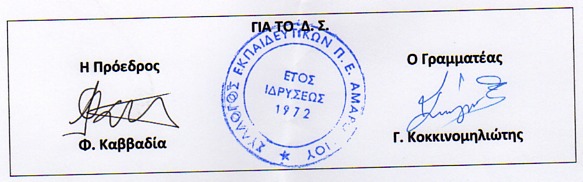 